RAHAMAN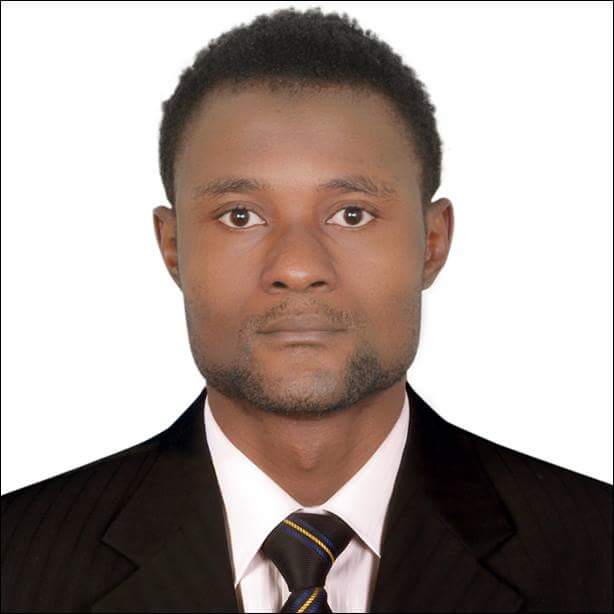 Statut:                  Visit visa
Email:                   rahaman-396968@gulfjobseeker.com PHYSICAL EDUCATION TEACHERSUMMARY An articulate and confident teacher with a strong passion for students,seeking to leverage more than 4 years of  teaching experience. To inspire and serve as a role model to children in achieving fitness and good health; to become a part of the pool of esteemed educators at a well-known ; to promote physical fitness in the school and the community; to mentor obese children and get them into fitness and healthy living.EDUCATIONUniversity of Douala 
Bachelor of  Science Honours degree -Biology (Human and Health Biology) 2013
University of DoualaDiploma of  Science -Biology (Human and Health Biology) 2011        CoursesFirst Aid , 2012Certificate of completion Drug free Workplace 2019Basic Occupational Safety and HealthSKILLSFormal training in Sports EducationGreat Excellent interpersonal and leadership skillsHighly organized and dedicated to workGoal-oriented and resourcefulGreat communication skillsAbility and patience to play with childrenpassion and respect for sports and outdoor activitiesAbility to coach different childrenOutstanding problem-solving skillsReceptiveness to new ideas and other people’s insightsGreat time management skillsOutgoing and friendly personalityEXPERIENCEFootball Team Goalkeeper coach in School in Al Barsha-part time ,2019-nowPE Teacher, 2015-2017
Saker Secondary School, Douala-CameroonResponsibilitiesEncourages students to participate in physical activity even outside of the Physical Education (PE) classMotivates children to be active in sports activities of the school and other activities of the communityServes as a role model or lead by example in terms of physical fitness and attitude.Plans and leads school’s activities and programs in physical fitness programsCoordinates with other teachers to promote opportunities for physical activity in the school and communityProvides training and resources or serve as resource person to classroom teachersAssists in supervising and coaching the school’s basketball and football teamProvides other engaging activities to the studentsSits on school committeesAssists the school administration with other school activities, events, and campaignsTeaching Assistant, 2013-2015
St Bridget College, Bamenda-CameroonResponsibilitiesHelped develop instructional materialsAssist academic staff with various school activitiesCollected data/information as needed by the professors in the departmentDistributed and collected tests and homework assignmentsGraded tests and homework, computed and recorded results, and submitted these to the teaching staffInstructed students in the proper use and care of equipment and facilitiesHelped in organizing, supervising, and officiating games and other recreational activitiesConducted demonstrations to teach skills in sportsAssisted the librarian and operated audiovisual equipmentAssisted in maintaining computers in laboratories and classroomsHelped students with computer softwareStocked teaching materials and suppliesChecked attendance in class, drills, and games; maintained attendance recordsPrepared various teaching aids such as list of references, and chartsProvided assistance to persons with special needs such as non-native English speakers and those with disabilityProvided assistive devices to persons with disabilityAttended staff meetings; helped organize school committeesDuplicate and file various materialsHelped in supervising class discussionsSent messages to the teaching staff and ran errandsEnforced school policies and instructions made by the teaching staffDid other tasks that were assigned by the supervising professorPersonal Trainer, 2010
Fitness, Douala-cameroon ResponsibilitiesDeveloped exercise and diet plans for clientsDesigned weight loss regimensDeveloped “workout of the day” programsHelped with personal training salesProfessional goalkeeper Tiko FC - Cameroon premier league ,2010-2014Others:Personnal goalkeeper trainer Dubai  2019 ( WOLVE DUBAI FC GOALKEEPER)-amateur leagueAssistant wooden painter (Green Touch LLC Dubai) 2017-2019Provide therapeutic massage in Bamenda Academy Sport Club Cameroon – 2013I was also able to provide the University athletics team with massage and injury advice LANGUAGEFrench and English -perfect       Arabic  -medium                      Germanic -beginner